Mrs. Loeschen’s Week in ReviewApril 29, 2016 									name___________ReadingLetters/sounds:  J, j, Q, q (sound & spelling ‘qu’)Sight words:  with, my did, school, out, be, day, if, some, there, has, look, she, he, or, all, but, at, please, too, here, they, food, was, little, on, said, him, funny, by, had, that, for, you, run, yes, no, three, and, what, your, find, this, do, the, I, we, can, like, a, see, go, in, it, up, down, to, not, have, one, big, come, jump, is, away, play, help, make, two, are, am, blue, black, green, orange, purple, pink, red, white, yellow, white, one, three, five, seven, nine, two, four, six, eight, ten.Read our decodable for this week:  Jeb is QuickI  am  Jeb.  I  am  a  big, quick  jet!Jim  can  jig.  Jim  can  jig  with  Deb.Jen  can  tap, tap, tap.  Jen  can kick, kick, kick.Jan  can  quack.  Is  Jack  a little  duck?  Bob  can  jog.  But  Bob  is  hot!Kim  got  my  red  jug.  Kim  is  quick!**How did your child do?  Circle the words quick and quack.*In the lines below, write 4 words that rhyme with quack.----------------------------------------------------------------------------------------------------------------------------------------------------------------Math –   We were introduced to weight this week.  We had three different scales out and compared the weight of objects in our classroom.  We compared numbers and continued to subtract with a number line and we began counting tens and ones by playing a concentration game of matching the tens and ones to the numeral.    Show the number in base ten by coloring the blocks below;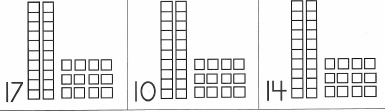 Complete the subtraction problems;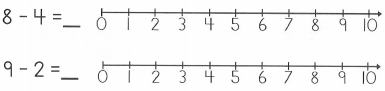  Science-   We discussed and learned more about Living/Non-living things.  We watched a couple, fun Youtube videos, and best of all, the 4 out of 5 chrysalides that we’ve been taking care of opened!!!!!!!  The fifth one still looks healthy so we are anxiously – AND I MEAN EXCITED< ANXIOUSLY – awaiting the transformation. This has been awesome to see the butterflies right after they “hatch”, seeing their wrinkled up wings change into straight, strong wings, and see them land on the orange wedge and banana food in the bottom of the habitat.  We will let them go today, Friday, or Monday.  Looking Ahead:Monday, May 2 – library books due Snack helpers next week – Evvian, River, Braelyn, Laura, EliNext week - FAST testing - letter sounds, sight words, word segmenting (3 & 4 phoneme sounds), and nonsense wordsMay 9-13  - MAP testing Kindergarten concert – May 12, 7:00 pmEnjoy your weekend!Mrs. Loeschen Dear Parents,Please let me know how you think your child did on this week’s review:_____ 1.  My child seemed to understand these skills._____ 2.  My child needed some help with ________________________________________________. _____ 3.  My child needs more instruction on _____________________________________________. Parent signature: __________________________________Comments: